ПРИЛОЖЕНИЕ № 4к административному регламентупредоставления муниципальной услугипо выдаче разрешения навступление в брак лицам,достигшим возраста 16-ти летБлок схема последовательности административных действийпри предоставлении муниципальной услуги«Выдача разрешения на вступление в брак лицам, достигших 16-ти лет»Прием и регистрация заявлений о выдачиразрешения о вступлении в брак лицам,достигшим возраста 16-ти лет,но не достигшим совершеннолетия(специалисты отдела опеки и попечительства)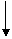 Рассмотрение заявлений о выдачи разрешенияо вступлении в брак лицам, достигшим возраста16-ти лет, но не достигшим совершеннолетия(специалисты отдела опеки и попечительства)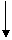 Подготовка и вручение ответов заявителю(специалисты отдела опеки попечительства)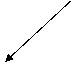 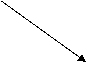 Отказ в предоставлении Постановления Местной Администрациио выдачи разрешения о вступлениив брак лицам, достигшим возраста 16-ти лет, но не достигшимсовершеннолетия(специалисты отдела опеки и попечительства)Подготовка Постановления Местной Администрации о выдачи разрешенияо вступлении в брак лицам,достигшим возраста 16-ти лет, но не достигшим совершеннолетия(специалисты отдела опеки и попечительства)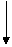 Выдача ПостановленияМестной Администрации о выдачиразрешения о вступлениив брак лицам, достигшим возраста 16-ти лет, но не достигшимсовершеннолетия(специалисты отдела опеки и попечительства)